Position Announcement The City of Centerton is accepting applications for the position of Street Maintenance Technicians with the Centerton Public Works Department. Applications are available in person at City Hall or by visiting our website at centertonar.us You may also return your application at City Hall or via email at: careers@centertonar.usCity of Centerton200 Municipal Dr.Centerton, Arkansas 72719 The City of Centerton is an equal opportunity employer.MINIMUM REQUIREMENTS:The educational equivalent to a high school diploma.Two years of relevant experience in general construction and maintenance.Possession of valid Arkansas Driver’s License.Write and speak the English language sufficiently to converse with the general public, to understand highway traffic signs and signals in the English language and to respond to official inquiries and to make entries on reports and records.Ability to stand and walk for extended periods.Ability to work outdoors in all types of weather conditions. Ability to move heavy objects and materials.Great Benefits, and Competitive WagesContact Human Resources for more information…479-795-2750 ext 104Applications accepted until positions filled.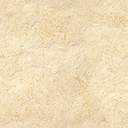 